De aanslag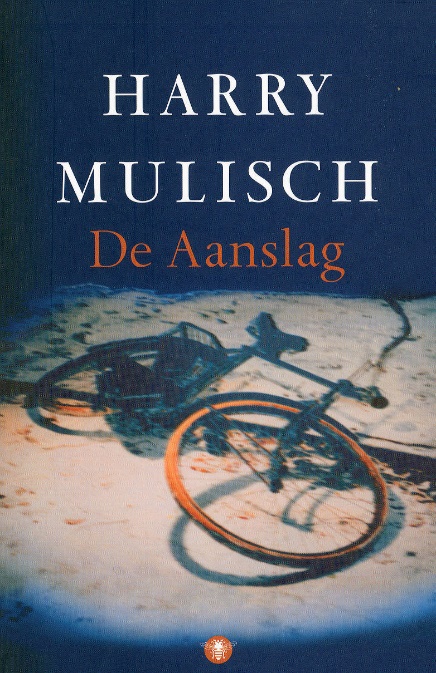 Titelverklaring De titel De Aanslag is te verklaren als: ``De Aanslag` `op Fake Ploeg. Er werd een aanslag gepleegd op Fake Ploeg en die heeft het leven van de familie Ploeg, Cor Takes, Truus Coster en van de familie Steenwijk, maar vooral Anton Steenwijk, voor de rest van hun leven getekend.
Het hele boek draagt de titel, omdat Anton Steenwijk, de hoofdpersoon en de enige die de aanslag heeft overleefd, de aanslag zijn hele leven nog meedraagt, er wordt verteld over het leven na de aanslag op Fake Ploeg van Anton Steenwijk.Verwachtingen Mijn verwachting van het boek was, dat er een aanslag op een familie werd gepleegd en dat het gezin daar het gedurende het verhaal onder moest lijden. Ik dacht je van te voren al zou weten waarom de aanslag werd gepleegd. En dat het verhaal zich ook rond de tijd van de aanslag zou afspelen, maar dat was niet het geval.Motto De motto: overal was het al dag, maar hier was het nacht, neen, meer dan nacht. C. Plinius Caecilius Secundus Epistulae, VI, 16 is uitteleggen als: Hierin wordt de tegenstelling duidelijk gemaakt tussen dag en nacht, en licht en duisternis. Het motto werd in 77n.Chr. geschreven door Plinius in een brief aan Tacitus naar aanleiding van de uitbarsting van de Vesuvius. Genre Het boek is een psychologische oorlogsromanOpen plekkenDe schrijver wekt natuurlijk ook de spanning op doordat hij van tijd naar tijd springt en de volgende open plekken geeft:
- Wie heeft de aanslag gepleegd? 
- Waarom versleepten de Kortewegs het lijk? 
- Wat is er met Peter gebeurd? 
- Wat is er precies met zijn vader en moeder gebeurd? 
- Wie is de vrouw in de cel? 
- Waarom zijn de Kortewegs meteen na de oorlog verhuisd? 
- Wat deed meneer Korteweg in de Ortskommandantur? Open/gesloten eindeNaar mijn mening heeft dit een boek een gesloten einde. Het boek heet 
De Aanslag en de vragen die Anton heeft over de aanslag zelf en de periode erna zijn aan het eind allemaal beantwoord. Ook al heb ik niet het idee dat Anton aan het eind van het verhaal totale rust gevonden heeft, zijn al zijn problemen wel opgelost.Betekenis/thematiekHet thema van dit boek is de schuldvraag die rijst bij de hoofdpersonen, zowel bij Anton 
Steenwijk als bij Cor Takes en ook bij Fake Ploeg jr. Wie heeft er nou schuld aan de oorlog en 
wie is er nou slachtoffer en wie dader. Alle drie de personen verloren dierbaren, Anton zijn 
broer en ouders, Cor zijn vriendin Truus en Fake zijn vader. Dus ze zijn alle drie slachtoffers, 
maar Cor en Fakes vader zijn ook daders. Aanvankelijk lijkt het de schuld van de Duitsers te 
zijn, maar later in het boek verandert dat beeld. Het belangrijkste thema is de afweging van schuld en verantwoordelijkheidPersonagesHoofdpersoon: Anton SteenwijkBijpersonen: Vader Steenwijk, moeder Steenwijk, Peter Steenwijk, Peter van Liempt en zijn vrouw, Saskia Steenwijk- van de Graaff, Sandra Steenwijk, Liesbeth, Karin Korteweg en Cor Takes
Tijd en ruimtePlaats: · Haarlem - daar gebeurde de aanslag = duistere sfeer.
· Apollolaan in Amsterdam - hij woonde na de aanslag bij zijn oom en tante = zonnige sfeer.
· Op kamers in 1953.
· Toscane - vakantiehuis, gekocht in 1969.
· De donkere cel - hij had hier met Truus Coster in gezeten = duister en isolement na de aanslag.
· Het huis van Cor Takes - het souterrain leek op een ondergronds hoofdkwartier. Ruimte:De drie belangrijkste ruimtes waarin het verhaal zich afspeelt zijn: 
Het ouderlijk huis, Antons vakantiehuis in Toscane en de cel waarin Anton na de aanslag een tijdje opgesloten zit. De ruimtes zijn vrij belangrijk want ze bepalen als het ware de ‘ondertoon’ van het verhaal, de stemming. Bijvoorbeeld in de cel: Het feit dat het daar donker is, is heel belangrijk omdat hij Truus’ gezicht niet kan zien. Daardoor gaat alle aandacht naar de dingen die zij zegt.
Het weer
Tijdens de aanslag ligt er sneeuw. Dat heeft niet echt een duidelijke functie, behalve dat het weer geeft dat het erg koud is. Dat maakt wel verschil. Het zou heel anders zijn als de aanslag in de zomer had plaatsgevonden. Als Anton in zijn huisje is, in Toscane is het heel mooi weer. Dat geeft een groot contrast met zijn stemming weer. 
Het sociale milieu
Anton komt uit een heel intellectueel milieu. Zijn vader was griffier en erg wijs. Ook Anton zelf heeft een universitaire studie gedaan en is later anesthesist geworden.
Milieu van de tijd
Het draait in het begin vooral om de oorlog en daarna om de naoorlogse wederopbouw. In de jaren 60 vinden veel politieke demonstraties plaats en bij een van de vele ontmoet Anton Fake Ploeg. In 1981 vindt tijdens een vredesdemonstratie ook de ontknoping plaats.
Perspectief
De perspectiefvormen die in het verhaal gebruikt worden zijn vooral personaal met aan het begin en eind van een hoofdstuk vaak een klein stukje auctoriaal. Dat is wel prettig omdat je dan bij wijze van spreken weer een beetje leest hoe alles in elkaar zit. Het is handig om alles vanuit Anton te lezen omdat je zijn mening en gevoelens over alles heel goed kunt begrijpen. Ik vind het wel fijn om te lezen vanuit personaal perspectief, zo sta je dicht bij een personage en bij zijn gevoelens maar blijf je ook op de hoogte van de andere karakters, wat bij een ik-perspectief niet het geval is.Chronologische volgorde wel/nietDe opbouw is niet ingewikkeld, dit komt doordat het verhaal chronologisch is en de gebeurtenissen daardoor logisch uit elkaar voort vloeien. Er zitten een aantal flashbacks in, bijvoorbeeld als Anton weer terugdenkt aan het verleden, dat is prettig want dan weet je weer wat er precies gebeurde. De opbouw past goed bij het onderwerp omdat hij, wanneer de oorlog afgelopen is, de oorlog nog moet verwerken, daarom passen flashbacks goed in de opbouw want zo kijkt hij dus eigenlijk terug naar het verleden en dat helpt bij zijn verwerkingsproces. Het boek begon me te boeien toen Ploeg vermoord was en de familie van Anton in angst in hun eigen huis zaten. Dat kwam omdat het toen spannend werd. Vooruit/terug verwijzingenFlashbacks: In de eerste episode zit Anton achterop bij een soldaat op een brommer. 
Dan denkt hij terug aan het jaar daarvoor, toen hij in het zwembad was. Voor een bepaald uur moest het hele zwembad ontruimd worden omdat er een heel aantal Duitsers zouden gaan zwemmen. Hij was erg langzaam en daardoor kon hij ze zien, nadat ze uitgekleed waren. Iedere man, iedere soldaat was toen gewoon hetzelfde, er was geen onderscheid. Het waren gewone blote mannen, die vanaf hun ellebogen bruine armen hadden. Zo leken ze erg ongevaarlijk maar toen hij de kleedkamer doorliep zag hij de uniformen hangen en de grote laarzen staan. Dat maakte wel veel indruk op hem en hij werd er bang van.
Deze flashback heeft niet echt een hele duidelijke functie maar hij geeft wel de sfeer van het verhaal weer en je merkt hoe bang de mensen zijn voor de Duitsers.
In het derde hoofdstuk van de vierde episode heeft Anton ook een flashback. Hij hoorde, na de begrafenis van een oude vriend van zijn schoonvader, twee mannen praten. Ze bespraken hoe de één iemand had beschoten. Als Anton dit hoort krijgt hij een flashback. Hij moet weer denken aan de nacht van de aanslag. Hij hoort de knallen van het pistool weer. Hij denkt aan zijn moeder die angstig naar zijn vader kijkt, aan Peter die voorzichtig de mantel van de carbidlamp tilt. Dit is wel een nuttige flashback want je denkt weer even terug aan die nacht, je wordt er weer even aan herinnerd. 

Flashforwards:
In het tweede hoofdstuk van de eerste episode staat een flashforward. Net nadat Ploeg is neergeschoten kijkt Anton uit het raam en ziet daar de fiets liggen waar Ploeg op reed. Het wiel draait nog. Ik citeer: (…) lag een fiets waarvan het omhoogstekende voorwiel nog draaide,- een dramatisch effect, dat later close in elke verzetsfilm zou verschijnen. De functie van deze flashforward is dat je je beter voor de geest kan halen hoe het er voor Anton uit heeft moeten zien.
Ook in de eerste episode, maar in het vierde hoofdstuk kun je, als je goed oplet nog een flashforward tegenkomen. Anton wordt door een soldaat meegenomen uit de cel waar hij samen met Truus Coster zat. Hij krijgt een veel te groot pak aan en de soldaat geeft hem te eten. Een beker melk en een boterham met Schmalz, ganzenvet. Ik citeer: Nooit meer zou iets smaken, zoals dat toen smaakte. Uit deze flashforward blijkt dat Anton gedurende de oorlog niet veel gegeten heeft. Hij heeft zolang niet echt goed gegeten dat zelfs een broodje met ganzenlever er bij hem in gaat als koek.
De spanningsgrafiekMotief Verhaalmotieven: 

Dobbelsteen: Anton 's hele leven wordt door het lot bepaald. Dit symbool voor het lot komt elke keer als er iets belangrijks gaat gebeuren voor. Vlak voor de aanslag en vlak voor het begin van zijn aanval in Italië. 

Stenen: stenen komen veel voor in dit verhaal. Anton Steenwijk, de dobbelsteen was van steen, hij ontmoette zijn vrouw bij de tentoonstelling Stone of scone, Fake Ploeg junior gooit een steen door zijn spiegel omdat hij niet meer wil nadenken over zijn verleden.

As: Het huis van de familie Steenwijk gaat in as op, ook ploft er as uit de kachel van Anton Steenwijk als die net is ontploft, en de laatste zin van het verhaal: ``zijn schoenen sloffen en het is of zij wolkjes as opwerpen, ofschoon nergens as te zien.

Kruidnagel: In de eerste episode probeert zijn moeder haar kiespijn te onderdrukken met 
kruidnagel, in de laatste episode krijgt Anton het van zijn vrouw als hij ook last van kiespijn heeft. Dit motief legt een link tussen de eerste en de laatste episode. 

Vuur: vuur komt de hele tijd terug in het verhaal. Het huis van Anton dat in vlammen opgaat, 
vuur als het konvooi aangevallen wordt door een Engels vliegtuigen, ook een beetje vuur als 
de kachel ontploft en hij raakt in een crisis als hij een vuuraansteker ziet. 

Spiegel: ook de spiegel komt in het verhaal veel voor. Het is een symbool voor het terugkijken 
naar het verleden. Fake Ploeg jr. gooit de spiegel van Anton stuk, hij wil niet terugkijken naar 
het verleden.Samenvatting 	Eerste episode: 1945 
In januari 1945 wordt in Haarlem, in de straat van de familie Steenwijk, de NSB'er Fake Ploeg doodgeschoten. Ploeg ligt voor het huis van de buren, de familie Korteweg, Deze buren verslepen het lijk van Ploeg tot voor het huis van Steenwijk. Peter wil het lijk weer terug leggen, maar de Duitsers zijn snel ter plaatse. Peter vlucht en neemt het pistool van Ploeg mee. Als wraak steken ze het huis van Steenwijk in brand en voeren de familie Steenwijk af. De ouders van Anton Steenwijk worden later gefusilleerd. In de cel van Anton zit ook een jonge vrouw die waarschijnlijk bij de aanslag betrokken is geweest. Anton wordt na verloop van tijd uit de cel gehaald en naar Amsterdam gebracht, waar hij bij een oom en tante kan wonen. 

Tweede episode: 1952 
- Tijdens de Koreaanse oorlog - Anton studeert medicijnen. Hij gaat naar een feestje van een studiegenoot in Haarlem. Voor het eerst sinds de oorlog is hij weer in die stad. Hij besluit een bezoekje te brengen aan de straat waar hij vroeger gewoond heeft. Hij treft daar de overbuurvrouw, mevrouw Beumer aan, met wie hij een praatje maakt. Zij vertelt dat de andere buren, Kortweg, zijn verhuist. Anton besluit om nooit meer terug naar Haarlem te gaan. 

Derde episode: 1956 
Vanwege de inval van de Russen in Hongarije, wordt het hoofdkantoor van de Communistische Partij Nederland door relschoppers bestormd. Anton woont hier heel dichtbij, dus de relschoppers staan bij hem in de straat. Een van hen is Fake Ploeg jr.: de zoon van de NSB'er. Hij heeft een kei in zijn hand. Fake zat bij Anton in de klas. Anton vraagt hem mee naar binnen te gaan en daar praten zij over het verleden. Er ontstaat een kleine ruzie over wie de schuld heeft aan de dood van Antons ouders. Fake gooit met de kei een spiegel in en rent weg. 

Vierde episode: 1966 
Tijdens de Vietnamoorlog - Anton is inmiddels getrouwd met Saskia de Graaff en hebben een dochtertje, Sandra, van vier. Hij is afgestudeerd en is nu anesthist Tijdens een begrafenis vangt Anton een gesprek op over de aanslag. Hij ontmoet de man die bij de aanslag betrokken was, Cor Takes. Hij heeft het samen gedaan met Truus Coster. Truus Coster is gefusilleerd en Anton begrijpt dat zij degene was met wie hij in de cel gezeten heeft. Later bezoekt hij Cor thuis en ziet een foto van Truus. Eindelijk heeft hij een beeld van haar. Cor vraagt of hij nog iets weet over Truus, maar Anton kan zich niets meer herinneren, van wat Truus heeft gezegd in de cel. 

Vijfde episode: 1981 
Anton is gescheiden en nu met Liesbeth getrouwd. Ze hebben een zoon: Peter, vernoemt naar Antons broer. Anton heeft last van depressies en migraine. In Toscane heeft hij last van een ernstige crisis. Hij gaat in 1978 met zijn dochter naar Haarlem. Zij bezoeken de plak waar het huis stond en zij bezoeken het graf van Truus Coster. Anton weet nu door de emoties wat Truus heeft gezegd in de cel, maar Cor is nergens meet te vinden. 
Tijdens de vredesdemonstratie in 1981 komt Anton zijn vroegere buurmeisje Karin Korteweg tegen. Zij vertelt hem dat haar vader niet met het lijk voor hun deur gevonden wilden worden omdat haar vader hagedissen had, die dan zeker gedood zouden worden. Bij de andere buren kon het lijk ook niet gelegd worden, want daar zaten joden ondergedoken. Ook vertelt hij dat Peter bij de Kortewegs naar binnen is gevlucht en daar is doodgeschoten door de Duitsers. Uit angst voor wraak van Anton was Korteweg naar Nieuw-Zeeland geëmigreerd, waar hij in 1948 zelfmoord pleegde. Nu weet hij eindelijk alles over de aanslag.Gemaakt door: Lisette Heijne H4B